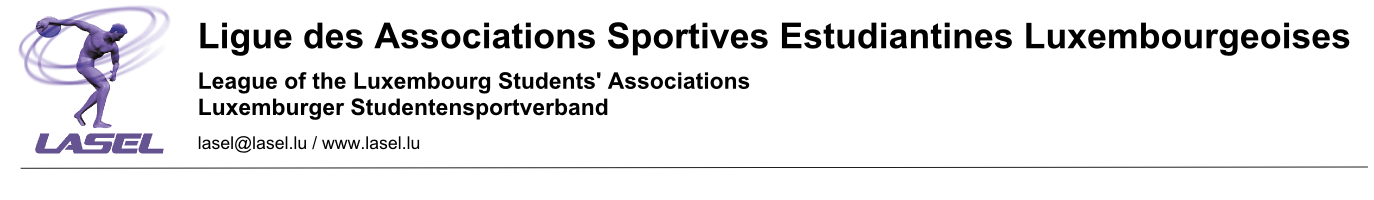 BADMINTON Filles non-affiliées 30 janvier 2020	A.S. :…………………………………………..	Accompagnateur :………………….………….FILLES					Prière d’inscrire les élèves par ordre de force décroissante !NNomPrénomCatégorie123456789101112131415